    Międzyszkolny Uczniowski Klub        Sportowy „Podkarpacie”                         JEDLICZE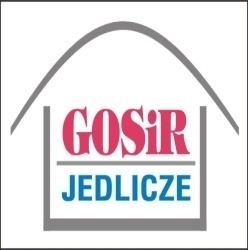 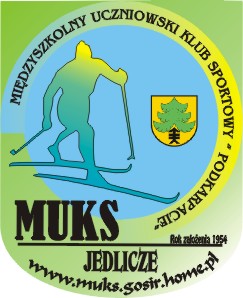 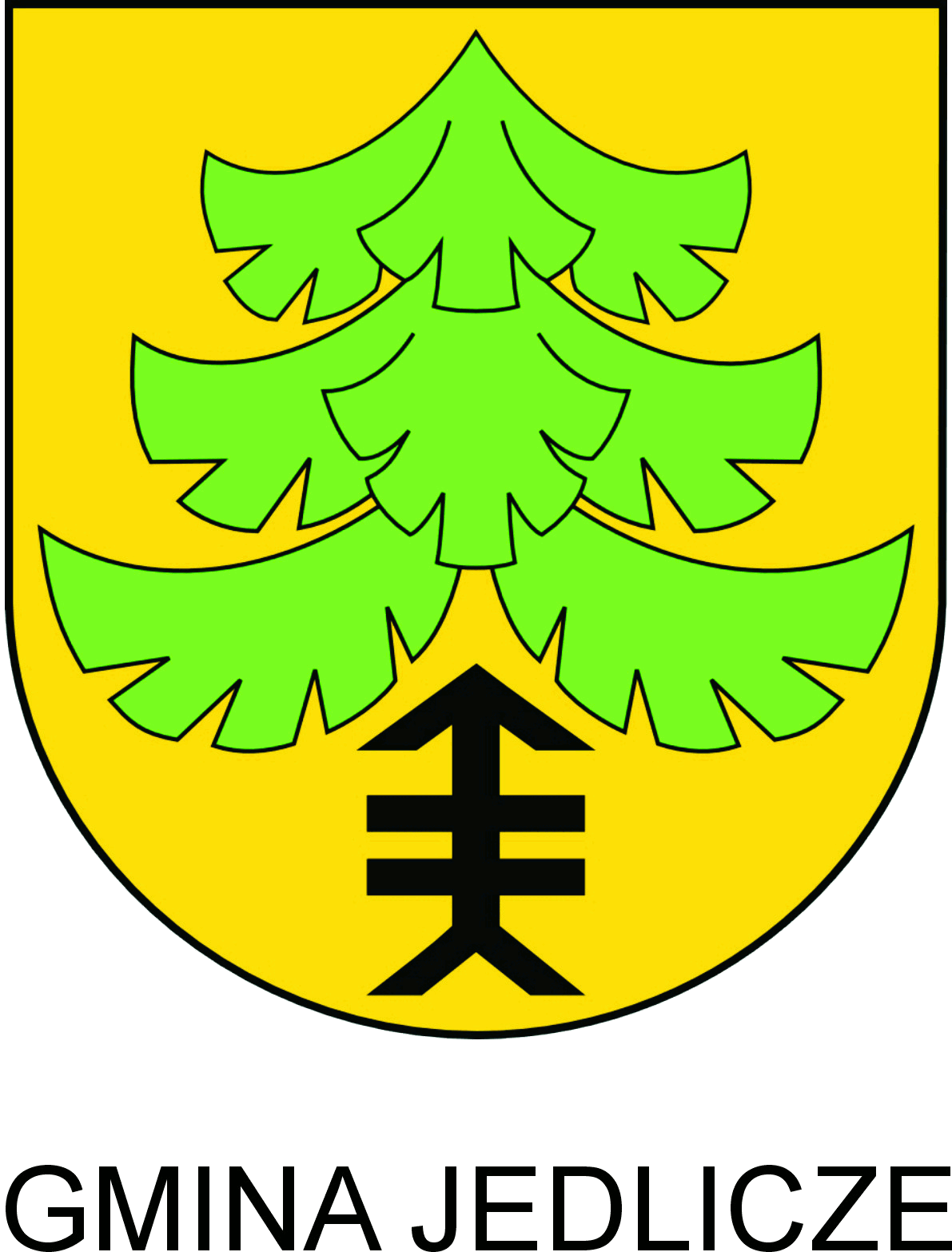 KOMUNIKATKLASYFIKACYJNY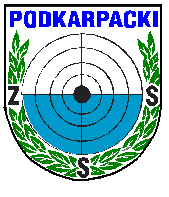 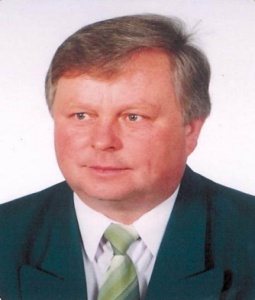 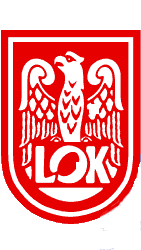 
XII Międzywojewódzki Memoriał 
         im. Bogusława DZIURY                              
      w strzelectwie sportowym 
                                Jedlicze – 10 listopad 2017rok                                                  KIEROWNICTWO ZAWODÓW                                      1.  Kierownik zawodów – Andrzej CYNARSKI                                      2.  Sekretarz zawodów – Krzysztof Wałęga                                                        OBSADA    SĘDZIOWSKAMUKS „Podkarpacie” JedliczeStarostwo Powiatowe w KrośnieGOSiR Jedlicze Liceum Ogólnokształcące w Jedliczu Zespół Szkół Zawodowych JedliczeWYNIKI  INDYWIDUALNE :Gimnazja dziewczynkiGimnazjum chłopcyPonadgimnazjalne  chłopcyPonadgimnazjalne  dziewczęta KLASYFIKACJA    ZESPOŁOWA :Gimnazja dziewczynkiGimnazjum Sanok2. Gimnazjum TarnowiecGimnazjum chłopcyGimnazjum nr. 1 KrosnoGimnazjum nr. 1 SanokGimnazjum ModerówkaPonadgimnazjalne  chłopcyZSP nr. 4 KrosnoLO JedliczeZSP nr. 6 KrosnoPonadgimnazjalne  dziewczętaZSP nr. 4 KrosnoLO JedliczeZSP nr.4 Krosno      Komisja sporządziła  5 (pięć) protokołów  klasyfikacyjnych.Zawody odbyły się zgodnie z regulaminem zawodów strzeleckich XII Memoriału im. B. Dziury.                                         oraz z przepisami PZSS i ISSF.           Protestów nie było.Zawody odbyły się zgodnie z przepisami bezpieczeństwa i regulaminem zawodów.W protokołach zakończonych konkurencji liczba sklasyfikowanych zawodników była zgodna ze stanem faktycznym.                                                                Jedlicze –10 listopad 2017r               Sędzia Główny Zawodów                                        Sędzia Biura Obliczeń      Andrzej Cynarski                                                      Edward  ŚwiątekGŁOWNI SPONSORZY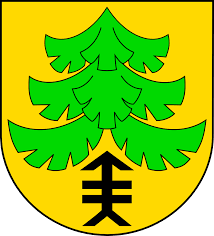 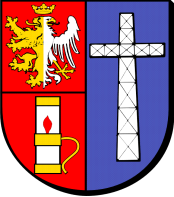 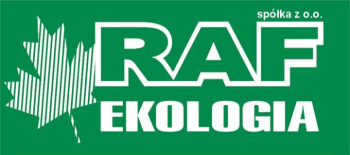 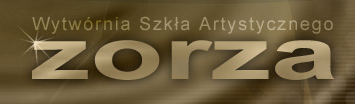 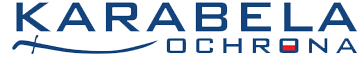 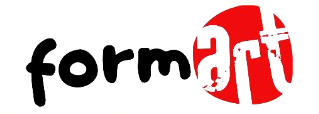 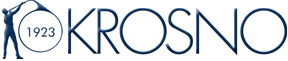 PREDOM- KLIMATECH	F U N K C J A	I M I Ę    I    N A Z W I S K OKLASA SĘDZIOWSKADelegat Techniczny Podk. WZSSAndrzej CynarskidrugaSędzia Główny  ZawodówAndrzej Cynarski drugaSędzia Główny Strzelań Ppn i Kpn 10 mKrzysztof  BYKOWSKIdrugaSędzia stanowiskowyArtur KRÓLCKIdrugaSędzia stanowiskowyTomasz WALASZCZYKdrugaSędzia stanowiskowyJacek MakośtrzeciaSędzia stanowiskowyWojciech ZAJDELdrugaPrzewodniczący Komisji KlasyfikacyjnejRyszard NYCZdrugaKierownik Biura ObliczeńEdward ŚwiątekDRUGASędzia Biura ObliczeńSzymon SajdakPraktykantLp.Imię i NazwiskoNazwa ZespołuWynik seriaWynik seriaSumaMiejsce indywid.Wynik drużynyLp.Imię i NazwiskoNazwa ZespołuIIISumaMiejsce indywid.Wynik drużyny1Wójcik MonikaTarnowiec132639II772Sawicka AnnaTarnowiec112334773Żebracka KarolinaTarnowiec2247740771Wojankowska AmeliaSanok919281032Kowalik IngaSanok172340I1033Tomkiewicz NataliaSanok26935III103Lp.Imię i NazwiskoSzkołaWynik seriaSumaSumaMiejsce indywid.Wynik drużynyLp.Imię i NazwiskoSzkołaIII1Szczur TymoteuszModerówka81119472Wareliś MaksymilianModerówka81725473Smoła ArkadiuszModerówka033471Dąbrowski PawełSanok nr1232851II982Kurek PiotrSanok nr1162036983Pawlik MaciejSanok nr14711981Jasiński PiotrTarnowiec123322Bigus KacperTarnowiec11516323Lepucki ŁukaszTarnowiec4913321Przybyła MaciejKrosno nr1222951I1332Zając ŁukaszKrosno nr1202949III1333Guzik PrzemysławKrosno nr1181533133Lp.Imię i NazwiskoNazwa ZespołuWynik seriaWynik seriaSumaMiejsce indywid.Wynik drużynyLp.Imię i NazwiskoNazwa ZespołuIIISumaMiejsce indywid.Wynik drużyny1Wojtasik ArturLO Rymanów1917361642Szymczakowski BartoszLO Rymanów2838661643Sylwestrzak KacperLO Rymanów3032621641Dobosz KarolZS Jedlicze I 82028852Lorens JakubZS Jedlicze I 121022853Sałaja OskarZS Jedlicze I 152035851Sajdak SzymonLO Jedlicze I4445891932Dobrzański PatrykLO Jedlicze I3131621933Kielar ŁukaszLO Jedlicze I1230421931Dżugan ŁukaszLO Sanok3634701442Michałkowski MarcinLO Sanok3036661443Wilusz MarceliLO Sanok3581442Jakub PomprowiczZS Jedlicze II1614301443Sanocki PawełZS Jedlicze II1341441Korczyński KacperZS Jedlicze III161228852Pęcak MateuszZS Jedlicze III211536853Gajda BartekZS Jedlicze III12021851Zawisza KonradKrosno nr 6 Budowlanka4030701792Szymański DominikKrosno nr 6 Budowlanka2136571793Paradysz MarcinKrosno nr 6 Budowlanka1933521791Caban DamianZS Jedlicze IV2038581582Szopa GrzegorzZS Jedlicze IV2432561583Czekański KrzysztofZS Jedlicze IV2519441581Sysoł PrzemekLO Jedlicze2825531182Grzesik JakubLO Jedlicze1524391183Moskowicz KondradLO Jedlicze1115261181Koperstyński PatrykZSP4 Krosno3343762122Prajsnar DamianZSP4 Krosno2537622123Dzień KarolZSP4 Krosno4430742121Jawnicki MateuszZS Jedlicze V2418421142Rajchel KrystianZS Jedlicze V1717341143Łukasik BartoszZS Jedlicze V2018381141Kasperkiewicz PrzemysławZSP 5 Krosno Elektryk3338711602Mercik PawełZSP 5 Krosno Elektryk2535601603Pitycz KonradZSP 5 Krosno Elektryk1910291601Dubiel SebastianZS Jedlicze VI116171062Chajkut BartłomiejZS Jedlicze VI1114251063Lidwin JakubZS Jedlicze VI313364106Lp.Imię i NazwiskoNazwa ZespołuWynik seriaWynik seriaSumaMiejsce indywid.Wynik drużynyLp.Imię i NazwiskoNazwa ZespołuIIISumaMiejsce indywid.Wynik drużyny1Pacholczyk JustynaZSP4 Krosno3831692202Rysz MariaZSP4 Krosno3933722203Wysowska EmanuelaZSP4 Krosno4138792201Szafran KamilaLO Jedlicze I4125661862Muszańska JustynaLO Jedlicze I3432661863Jasłowska KarolinaLO Jedlicze I3222541861Czupryn MonikaLO Jedlicze II514191322Maciejczyk NataliaLO Jedlicze II2726531323Pomprowicz PaulinaLO Jedlicze II2832601321Sokołowska JowitaZSP Miejsce Piastowe2529541722Baran NataliaZSP Miejsce Piastowe2826541723Szymula PaulaZSP Miejsce Piastowe3430641721Leśniak KatarzynaLO Miejsce Piastowe1627431462Śnieżek KatarzynaLO Miejsce Piastowe2722491463Marszał AleksandraLO Miejsce Piastowe2925541461Paczkowska AnitaLO Rymanów2741681602Wołczańska JoannaLO Rymanów2017371603Słabik DagmaraLO Rymanów2332551601Kranc MonikaKrosno nr6 Budowlanka3530651772Belczyk WioletaKrosno nr6 Budowlanka2827551773Rysz JuliaKrosno nr6 Budowlanka2334571771Leś AgnieszkaZSP nr5 Krosno2130511542Leś AleksandraZSP nr5 Krosno2922511543Jamróz OliwiaZSP nr5 Krosno193352154